RECLAMACION DE OPERACIONES CON TARJETACARDHOLDER CLAIM LETTER Fecha:       								Nombre del titular / Cardholder’s name:      Numero de tarjeta / Account number:      C.C.C.:      Nº Tel. Móvil/Mobile Ph.:      Como titular de la tarjeta de referencia, reclamo por el motivo que indico a continuación, el importe cargado en mi tarjeta / The present letter is to inform about the charge that was made to my account number:   Solicitud de fotocopia del justificante de la operación / Sales slip copy.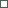    El cajero no dispensó el efectivo / I did not received the requested cash from the ATM.	El cajero solo dispensó el importe de       / I have only received the amount of       from the ATM.	Duplicidad de Cargos de la misma operación / I have been charged twice for the same transaction.	No he autorizado ni he participado en esta operación. Mi tarjeta estaba en mi poder cuando se realizó.I did not authorize nor participate in this transaction. My card was in my possession all the time.		Realicé una operación en este establecimiento pero no he autorizado ni participado en la/s operación/es detallada/s. Mi tarjeta estaba en mi poder cuando se realizó / I made one transaction at this merchant but I did not authorize nor participate in the other transaction/s. My card was in my possession all the time.         	La operación fue pagada por otros medios, la factura fue pagada en efectivo, con cheque con tarjeta (adjunto copia) / Paid for other means, the bill was paid in cash, by check, by another credit card (enclosed copy).	No me han procesado la Nota de Abono que realizó el comercio / I have not received the credit processed by the merchand.	La Nota de Abono ha sido procesada como cargo / The credit voucher was precessed as a debit in my statement.	No he recibido la mercancía solicitada en la fecha      / I have not received the ordered merchandise on the date      	La mercancía/documentación recibida fue devuelta mediante      The merchandise/documentation received was sent back by      	El importe de la factura ha sido alterado de       a      . Adjunto copia de mi factura. The amount on the sales slip has been altered from       to      . Please find enclosed my copy of the sales slip.	La suscripción fue cancelada con fecha      . Adjunto justificante de la cancelación.The subscription was cancelled with date       . Enclosed copy of the cancellation.	Cancelé la reserva el día       a las        h. y el código de reserva que me dio el hotel es      I cancelled my reservation on (date)      at (time)       and the cancellation code by the hotel was      	Otras causas / Other reasons:       DETALLE DE LAS OPERACIONES RECLAMADASClaimed operationsFirma del Titular					Por CajaRural: Cardholder’s signature					P.P.Comisión por petición de fotocopias de facturas: Las solicitudes de documentación adicional, cuando se le haya facilitado al cliente la documentación suficientes exigida en la norma legal o reglamentaria para la identificación de la operación, se podrá cobrar comisión de 10 euros /operación como servicio adicional de documentación según libro de tarifas publicado www.cajasiete.com,  epígrafe 07 - apartado 5 Petición de fotocopias de FacturasFECHADateCOMERCIO/CAJEROMerchant/ATMIMPORTEAmount